Утвержден Приказом Закрытого Акционерного Общества «Азербайджанское Каспийское Морское Пароходство» от 01 декабря 2016 года, № 216.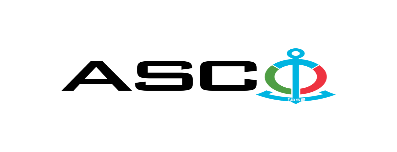 ЗАКРЫТОЕ АКЦИОНЕРНОЕ ОБЩЕСТВО «АЗЕРБАЙДЖАНСКОЕ КАСПИЙСКОЕ МОРСКОЕ ПАРОХОДСТВО» ОБЪЯВЛЯЕТ О ПРОВЕДЕНИИ ОТКРЫТОГО КОНКУРСА НА ЗАКУПКУ ТОВАРОВ И МАТЕРИАЛОВ НЕОБХОДИМЫХ ДЛЯ  «КАМЕРЫ ТЕХНИЧЕСКОГО ОБСЛУЖИВАНИЯ ОБОРУДОВАНИЯ СВЯЗИ И ЭЛЕКТРОРАДИОНАВИГАЦЦИОННОЙ АППАРАТУРЫ»  УПРАВЛЕНИЯ ПРОИЗВОДСТВЕННЫХ УСЛУГ В ПОДЧИНЕНИИ АСКО: К о н к у р с №AM 62/2023 ((на бланке участника-претендента))ПИСЬМО-ЗАЯВКАНА УЧАСТИЕ В ОТКРЫТОМ КОНКУРСЕГород _______ “___”_________20___года ___________№           							                                                                                          Председателю Комитета по Закупкам АСКОГосподину Дж. МахмудлуНастоящей заявкой [с указанием полного наименования претендента-подрядчика] подтверждает намерение принять участие в открытом конкурсе № [с указанием претендентом номера конкурса], объявленном «АСКО» в связи с закупкой «__________». При этом подтверждаем, что в отношении [с указанием полного наименования претендента-подрядчика] не проводится процедура ликвидации, банкротства, деятельность не приостановлена, а также отсутствуют иные обстоятельства, не позволяющие участвовать в данном тендере.  Гарантируем, что [с указанием полного наименования претендента-подрядчика] не является лицом, связанным с АСКО. Сообщаем, что для оперативного взаимодействия с Вами по вопросам, связанным с представленной документацией и другими процедурами, нами уполномочен:Контактное лицо:  Должность контактного лица:  Телефон:  E-mail: Приложение:Оригинал  банковского  документа об  оплате взноса за участие в конкурсе –  на ____ листах.________________________________                                   _______________________(Ф.И.О. уполномоченного лица) (подпись уполномоченного лица)_________________________________                                                  (должность уполномоченного лица)                                                M.П.         ПЕРЕЧЕНЬ ТОВАРОВ :Условие оплаты принимается только «по факту», предложения участников предложивших аванс будут исключены. Требуется наличие сертификата происхождения и соответствия поставляемого товара.Только DDP принимается в качестве условия поставки от местных предприятий. Принимается только предложения цен  указанные в манатах  от местных предприятий. Другие условия поставки не принимаются.Контактное лицо по техническим вопросам Департамент Закупок АСКОЭмиль Гасанов - ведущий специалист Департамента Закупок АСКО Телефон :+994 504220011Адрес электронной почты: : emil.hasanov@asco.az До заключения договора купли-продажи с компанией победителем конкурса  проводится проверка претендента в соответствии с правилами закупок АСКО.    Компания должна перейти по этой ссылке (http://asco.az/sirket/satinalmalar/podratcilarin-elektron-muraciet-formasi/), чтобы заполнить специальную форму или представить следующие документы:Устав компании (со всеми изменениями и дополнениями)Выписка из реестра коммерческих юридических лиц (выданная в течение последнего 1 месяца)Информация об учредителе юридического лица  в случае если учредитель является юридическим лицомИНН свидетельствоПроверенный аудитором  баланс бухгалтерского учета или налоговая декларация (в зависимости от системы налогообложения) / справка на отсутствие налоговой задолженности в органах налогообложения Удостоверения личности законного представителяЛицензии учреждения необходимые для оказания услуг / работ (если применимо)Договор не будет заключен с компаниями которые не предоставляли указанные документы и не получили позитивную оценку по результатам процедуры проверки и они будут исключены из конкурса!  Перечень документов для участия в конкурсе:Заявка на участие в конкурсе (образец прилагается); Банковский документ об оплате взноса за участие в конкурсе; Конкурсное предложение; Банковская справка о финансовом положении грузоотправителя за последний год (или в течении периода функционирования);Справка из соответствующих налоговых органов об отсутствии  просроченных обязательств по налогам и другим обязательным платежам в Азербайджанской Республике, а также об отсутствии неисполненных обязанностей налогоплательщика, установленных Налоговым кодексом Азербайджанской Республики в течение последнего года (исключая период приостановления). На первичном этапе, заявка на участие в конкурсе (подписанная и скрепленная печатью) и банковский документ об оплате взноса за участие (за исключением конкурсного предложения) должны быть представлены на Азербайджанском, русском или английском языках не позднее 17:00 (по Бакинскому времени) 18.04.2023 года по месту нахождения Закрытого Акционерного Общества «Азербайджанское Каспийское Морское Пароходство» (далее – «АСКО» или "Закупочная Организация") или путем отправления на электронную почту контактного лица. Остальные документы должны быть представлены в конверте конкурсного предложения.   Перечень (описание) закупаемых товаров, работ и услуг прилагается.Сумма взноса за участие в конкурсе и приобретение Сборника Основных Условий :Претенденты, желающие принять участие в конкурсе, должны оплатить нижеуказанную сумму взноса за участие в конкурсе (название организации проводящий конкурс и предмет конкурса должны быть точно указаны в платежном поручении) путем перечисления средств на банковский счет АСКО с последующим представлением в АСКО документа подтверждающего оплату, в срок не позднее, указанного в первом разделе.  Претенденты, выполнявшие данное требование, вправе приобрести Сборник Основных Условий по предмету закупки у контактного лица в электронном или печатном формате в любой день недели с 08.00 до 17.00 часов до даты, указанной в разделе IV объявления.Взнос за участие (без НДС): 50 АЗН.Допускается оплата суммы взноса за участие в манатах или в долларах США и Евро в эквивалентном размере.   Номер счета:Взнос за участие в конкурсе не подлежит возврату ни при каких обстоятельствах, за исключением отмены конкурса АСКО!Гарантия на конкурсное предложение:Для конкурсного предложения требуется банковская гарантия в сумме не менее 1 (одного)% от цены предложения. Форма банковской гарантии будет указана в Сборнике Основных Условий. Оригинал банковской гарантии должен быть представлен в конкурсном конверте вместе с предложением. В противном случае Закупочная Организация оставляет за собой право отвергать такое предложение. Финансовое учреждение, выдавшее гарантию, должно быть принято в финансовых операциях в Азербайджанской Республике и / или в международном уровне. Закупочная организация  оставляет за собой право не принимать никаких недействительных  банковских гарантий.В случае если лица, желающие принять участие в конкурсе закупок, предпочтут  представить гарантию другого типа  (аккредитив, ценные бумаги,  перевод средств на счет указанный в тендерных документах, депозит и другие финансовые активы), в этом случае должны предварительно запросить АСКО посредством контактного лица, указанного в объявлении и получить согласие  о возможности приемлемости такого вида гарантии. Сумма гарантии за исполнение договора требуется в размере 5 (пяти) % от закупочной цены.Для текущей закупочной операции Закупающая Организация произведет оплату только после того, как товары будут доставлены на склад, предоплата не предусмотрена.Срок исполнения контракта:  В связи с острой востребованностью товаров, срок поставки товаров предусматривается в течение 10 дней. Предельный срок и время подачи конкурсного предложения:Участники, представившие заявку на участие и банковский документ об оплате взноса за участие в конкурсе до срока, указанного в первом разделе, должны представить свои конкурсные предложения в «АСКО» в запечатанном конверте (один оригинальный экземпляр и одна копия) не позднее 17:00 (по Бакинскому времени) 26 апреля 2023 года.Конкурсные предложения, полученные позже указанной даты и времени, не вскрываются и возвращаются участнику.Адрес закупочной организации :Азербайджанская Республика, город Баку AZ1003 (индекс), Ул. Микаила Усейнова 2, Комитет по Закупкам АСКО. Контактное лицо :Эмиль ГасановВедущий специалист по закупкам Департамента Закупок АСКОТелефон:  +99450 422 00 11Электронная почта: emil.hasanov@asco.az, tender@asco.azПо юридическим вопросам :Телефонный номер: +994 12 4043700 (внутр. 1262)Адрес электронной почты: tender@asco.az Дата, время и место вскрытия конвертов с конкурсными предложениями :Вскрытие конвертов будет производиться в 11.00 (по Бакинскому времени) 27 апреля 2023 года по адресу, указанному в разделе V. Лица, желающие принять участие во вскрытии конверта, должны представить документ, подтверждающий их участие (соответствующую доверенность от участвующего юридического или физического лица) и удостоверение личности не позднее, чем за полчаса до начала конкурса.Сведения о победителе конкурса :Информация о победителе конкурса будет размещена в разделе «Объявления» официального сайта АСКО.№Название товаров, материалов и оборудования (должно быть написано на азербайджанском и английском языках)Код, тип, марка, параметры, № схем и другая информация (должны быть написаны точно и полностью)КоличествоЕдиница измеренияЗаявка № 100590771 Лента для светодиодного телевизора LG 32LB 590 мм 6 в 2w 6led алюминий 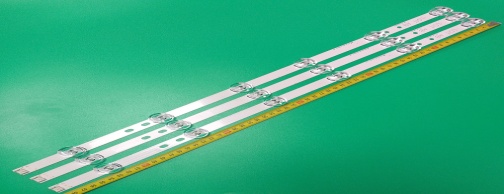 40ш т. 2Лента для светодиодного телевизора  LG 65LB A: 346 мм B: 582 мм C: 446 мм
6v 2w 3led + 5led + 4led
Алюминий 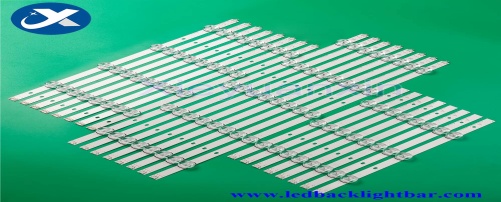 40ш т. 3 Лента для светодиодного телевизора  LG 32LN 7LED     630 мм * 1 2 мм
3v 1w 7led   Алюминий 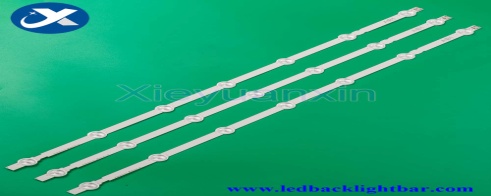 40ш т. 4Лента для светодиодного телевизора  LG 32LS3400 650 мм  3v 1v 9led  Алюминий 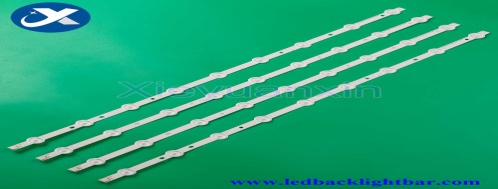 40ш т. 5Лента для светодиодного телевизора LG 42LN  R1: 435 мм  L1:  404 мм
R2: 425 мм  L2: 414 мм
3v 1w   5led  Алюминий 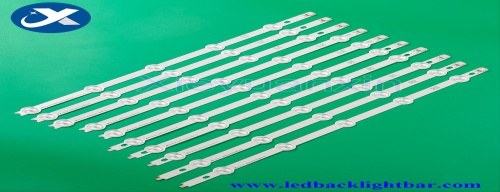 40ш т. 6Лента для светодиодного телевизора LG 32LH 5led 590 мм  3v 1w 5led Алюминий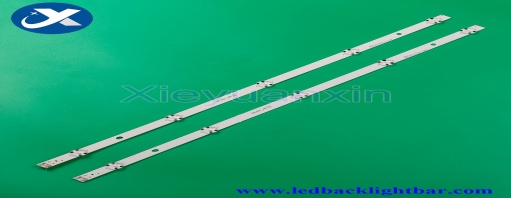 40ш т. 7Лента для светодиодного телевизора Samsung 32D 392 мм 6v 2w 58 led алюминий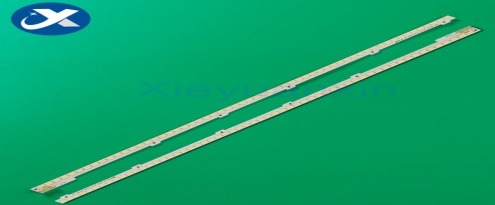 40ш т. 8Лента для светодиодного телевизора Toshiba 32 дюймовый 6 led 627 мм 3 v 1 w 6 led алюминий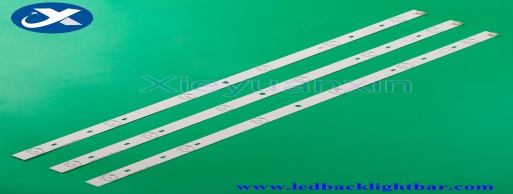 40ш т. 9Лента для светодиодного телевизора Sony 32R 8 led 612 mm 8 led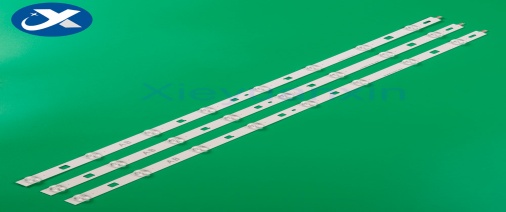 40ш т. 10Лента для светодиодного телевизора Sony 32EX 8 led 612 мм 8 led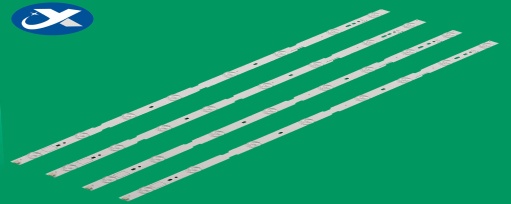 40ш т. 11Лента для светодиодного телевизора Sony 32 WC 591 мм  8 led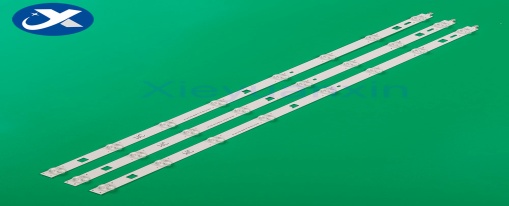 40ш т. 12Лента для светодиодного телевизора  Sony 40 дюм.  5 led  387 мм 5 led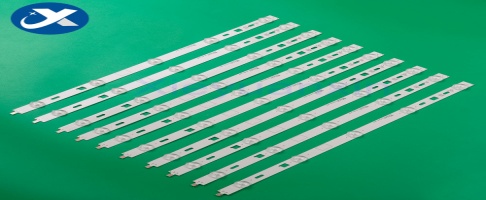 40ш т. 13Лента для светодиодного телевизора Sony 65W855C 712 мм 8 led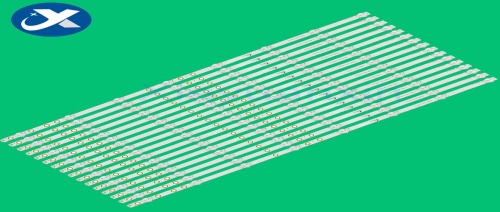 40ш т. 14Лента для светодиодного телевизора   Vestel  32 дюм.  575 мм  3v 1w 11led  алюминий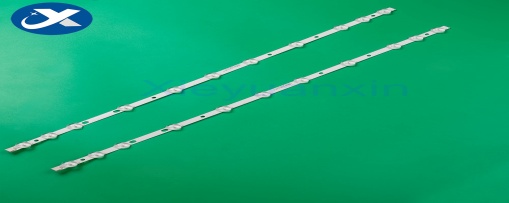 40ш т. 15Лента для светодиодного телевизора  Hisense 40K30JD 5LED   400 mm 5 led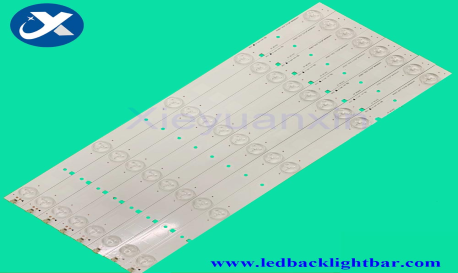 40ш т. 16Лента для светодиодного телевизора Hisense  42K220JD 5LED 420 мм 5led 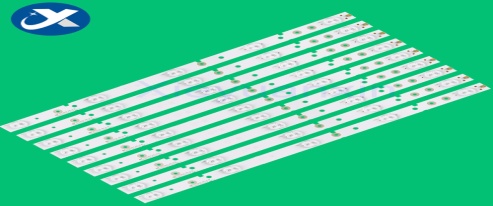 40ш т. 17Лента для светодиодного телевизора Hisense 65 дюмовый.  6LED  558 мм 6 led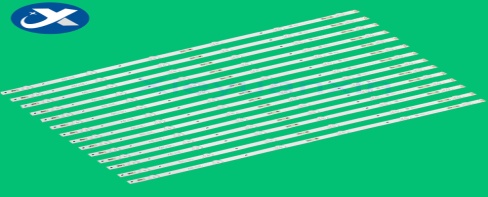 40ш т. 18Лента для светодиодного телевизора  Philips 32 дюмовый  9LED        623 мм 9led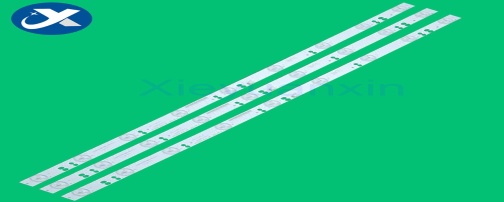 40ш т. 19Лента для светодиодного телевизора Philips / AOC 32 дюймовый (5LED) 614 мм 5 светодиодов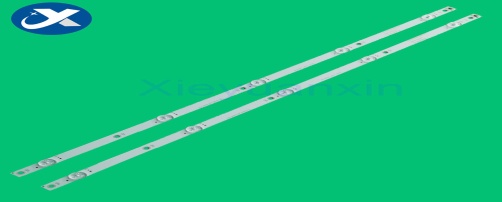 40ш т. 20Лента для светодиодного телевизора  Philips 32 дюймовый  (2 * 7LED + 1*8LED)            631 мм  2 * 7led + 1*8led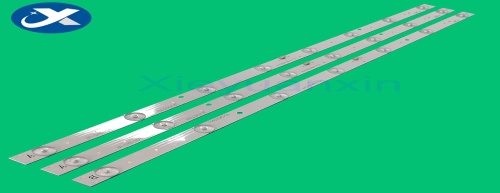 40ш т. 21Лента для светодиодного телевизора  Philips 32 дюймовый  (7LED)      614 мм  7led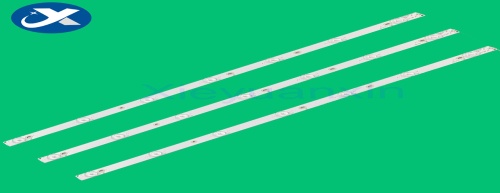 40ш т. 22Лента для светодиодного телевизора  Philips 42 дюмовый  9LED        828 мм 9led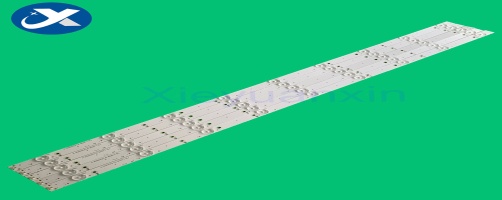 40ш т. 23Лента для светодиодного телевизора  42 / 43 дюмовый (5LED)  416 мм  5 led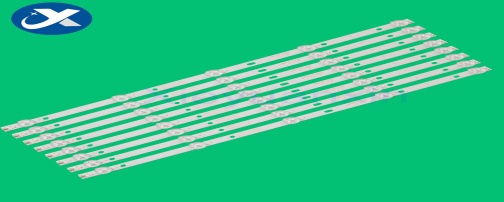 40ш т. 24Лента для светодиодного телевизора   TCL 40 дюмовый  8 led            690 мм 8 led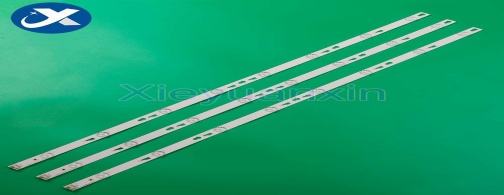 40ш т. 25Лента для светодиодного телевизора  OC 42 дюмовый  9LED        828 мм 9 led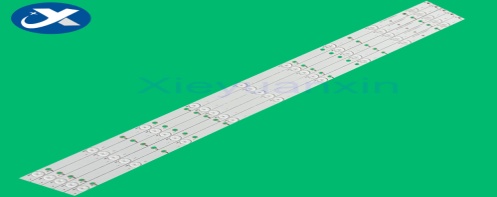 40ш т. 26Лента для светодиодного телевизора  TCL  32 дюймовый  (7LED)      550 мм  7 led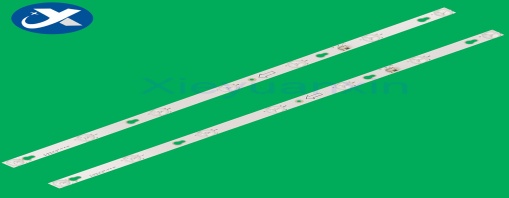 40ш т. 27Лента для светодиодного телевизора Changhong 65 дюймов 8 светодиодов 700 мм  8led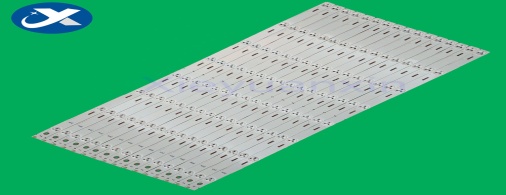 40ш т. 28Лента для светодиодного телевизора TCL 32 дюйма 6 светодиодов Квадратная линза 510 мм 6 светодиодов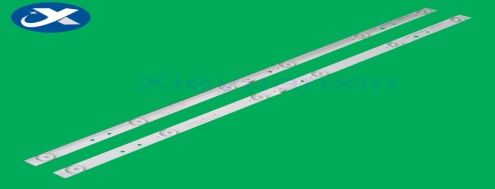 40ш т. 29Лента для светодиодного телевизора  32 дюймовый.  6LED  567 мм 6 led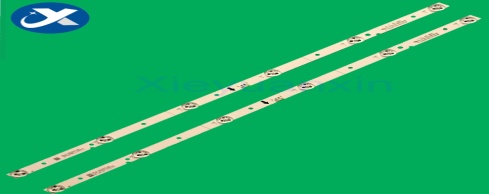 40ш т. 30Лента для светодиодного телевизора  TCL 40 дюймовый  8 led            690 мм 8 led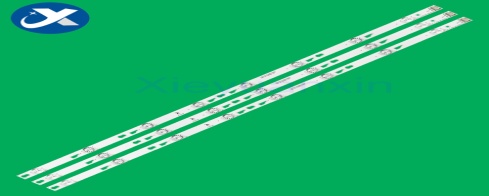 40ш т. 31Лента для светодиодного телевизора Skyworth 32 дюймовый.  6 LED  549 мм 6 led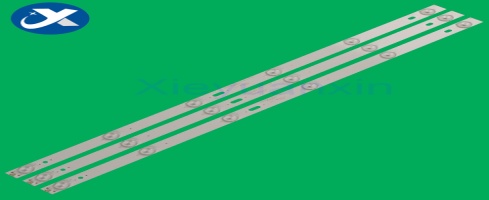 40ш т. 32Лента для светодиодного телевизора Asamzo 32 дюйма 5 LED 553 мм 5 светодиодов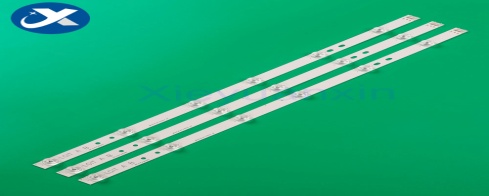 40ш т. 33Универсальная лента для светодиодного телевизора 32 дюймовый.  6LED  590 мм 6 led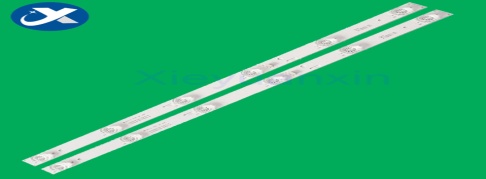 40ш т. 34Лента для светодиодного телевизора  TCL  32 дюймовый  (7LED)      600 мм  7 led 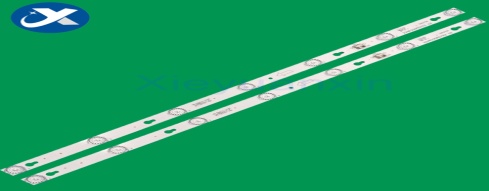 40ш т. 35Лента для светодиодного телевизора  SAMSUNG 32F 9LED   650 мм  9led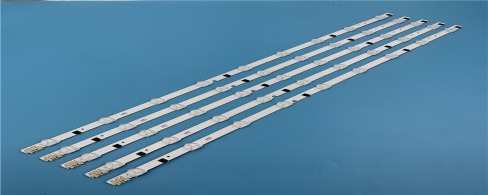 40ш т. 36Лента для светодиодного телевизора  TCL 32 дюймовый.  6LED  580 мм 6 led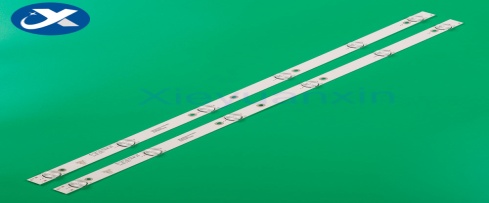 40ш т. 37Лента для светодиодного телевизора  KONKA 32  дюймовый 10 LED       644MM 10 led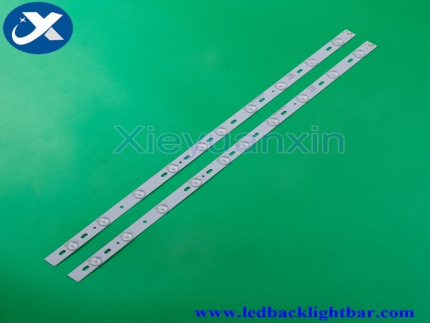 40ш т. 38Лента для светодиодного телевизора  TCL / AOC / PHILIPS 49 дюймовый  6 LED 498 mm 6 led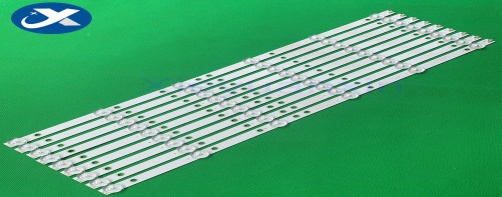 40ш т. 39Лента для светодиодного телевизора  TCL  49 дюймовый  (7LED)      610 мм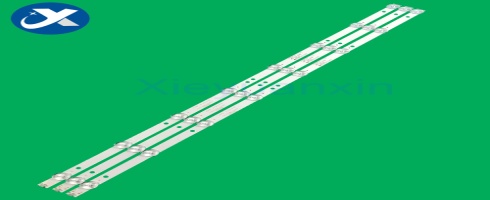 40ш т. 40Лента для светодиодного телевизора  Hair  32  дюймовый 10 LED        635 мм 10 led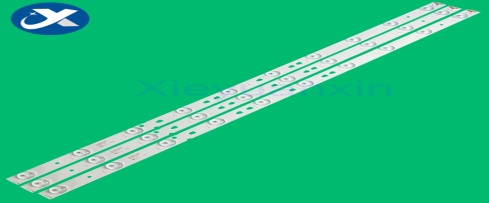 40ш т. 41Светодиодная лента для телевизора Millet 43 дюйма 7LED 799 мм 7led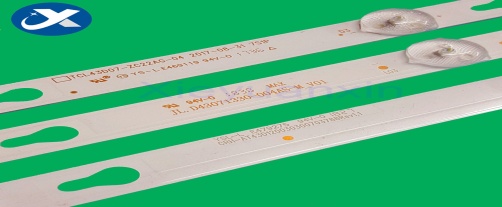 40ш т. 42Светодиодная лента для телевизора Haier 43 дюйма 10 светодиодов
квадратный объектив A:  854 мм 10 светодиодов
B: 854 мм 10 светодиодов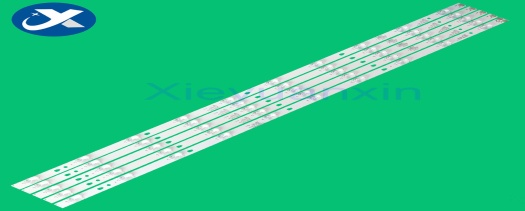 40ш т. 43Светодиодная лента для телевизора 42 дюйма 12 светодиодов DH42D12 - ZC14F - 01 825 мм 12 светодиодов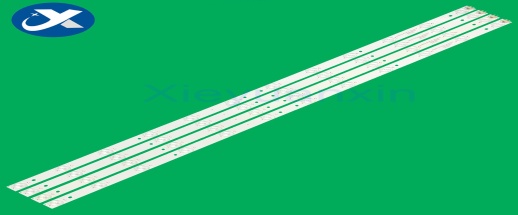 40ш т. 44Лента для светодиодного телевизора  ATA 40 дюйма  8LED + 8LED 736mm 8led 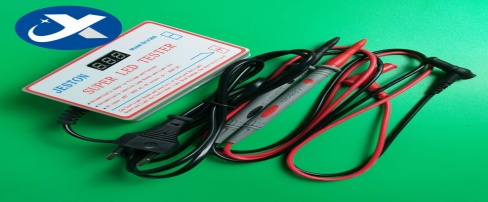 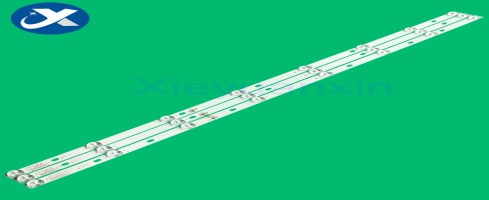 40ш т. 45Лента для светодиодного телевизора LG 43 LF  471 mm  36 led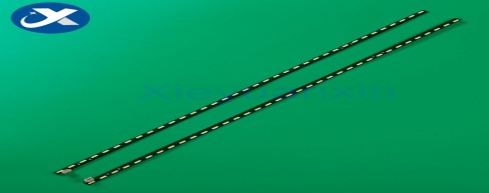 40ш т. 46Лента для светодиодного телевизора LG 42LS 60LED   531 мм 60 led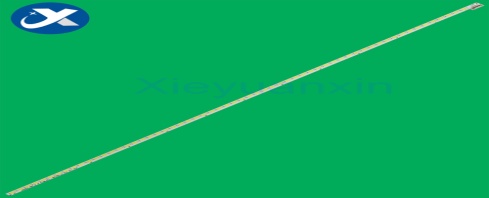 40ш т. 47 Лента для светодиодного телевизора  PH42F10 42 дюмовый  9LED        810 мм 9led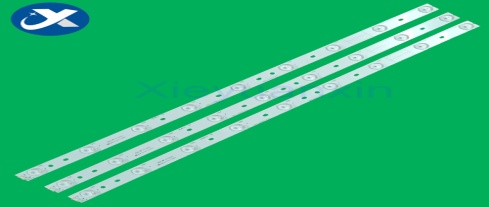 40ш т. 48Лента для светодиодного телевизора philips 32 дюйм 6 led квадратная линза 570 mm 6 led   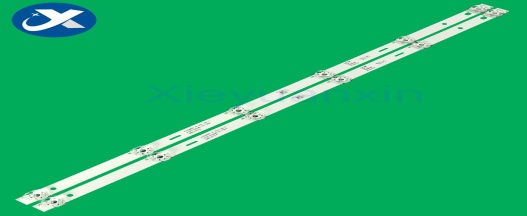 40ш т. 49Лента для светодиодного телевизора Skyworth 32 дюймовый  (7LED)      564 мм  7 led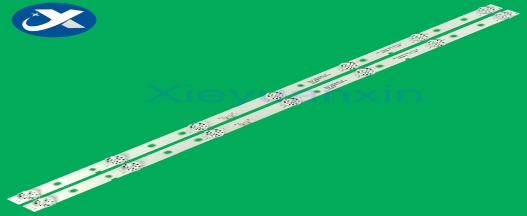 40ш т. 50Лента для светодиодного телевизора  LG 32CSP 8led 590 мм 3v 1w 8led  Aлюминий  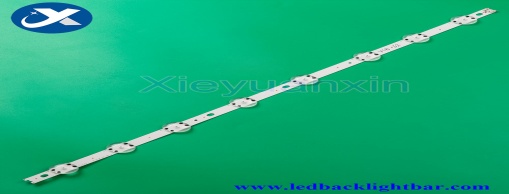 40ш т. 51Лента для светодиодного телевизора 32 дюйма 10 LED   633 мм 10 led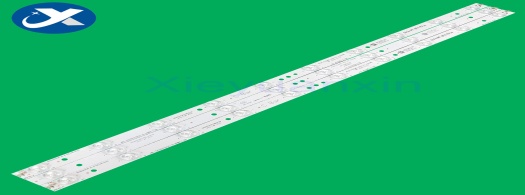 40ш т. 52Лента для светодиодного телевизора Sharp  32 дюйма 5 LED 610 мм 5 светодиодов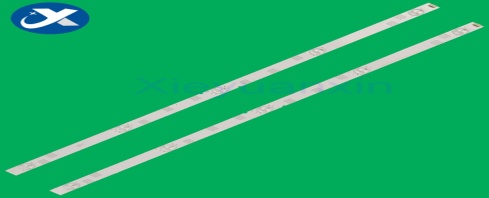 40ш т. 53Лента для светодиодного телевизора Samsung 40J 4 + 3 led        774 мм 3 в 1 вТ  8 led Алюминий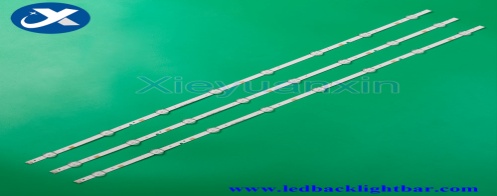 40ш т. 54Лента для светодиодного телевизора  TCL 32 дюймовый.  6LED  580 мм 6 led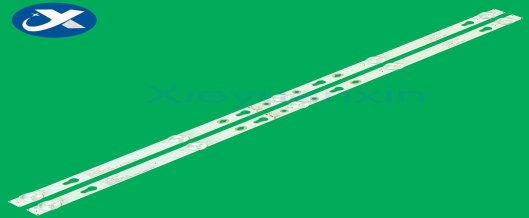 40ш т. 55Лента для светодиодного телевизора LG 42V 5 + 4 led   615 mm 5 + 4 led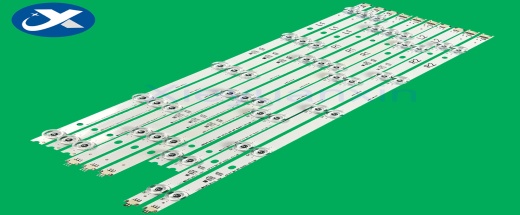 40ш т. 56Лента для светодиодного телевизора LG 42 дюймовый 5 + 5 led     12 mm  5 + 5 led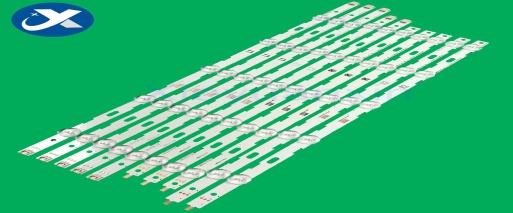 40ш т. 57Лента для светодиодного телевизора LG 43 дюйма 5 + 4 светодиода Л: 500 мм 5 светодиодов
П: 450 мм 4 светодиода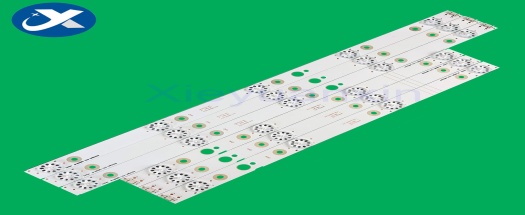 40ш т. 58Лента для светодиодного телевизора Haier 42 дюймовый 10 ld квадратный объектив 822 мм 10 led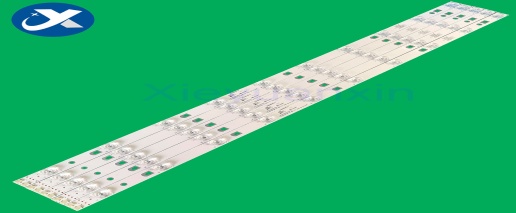 40ш т. 59Лента для светодиодного телевизора Skyworth 40 дюймовый  (7LED)      749 мм  7 led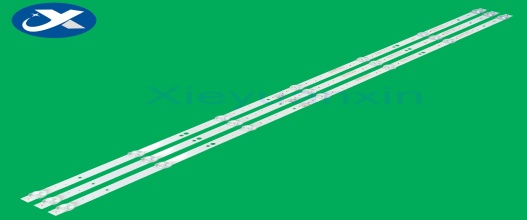 40ш т. 60Лента для светодиодного телевизора Toshiba 32 дюймовый 8 led 627 мм 3 v 1 w 8 led алюминий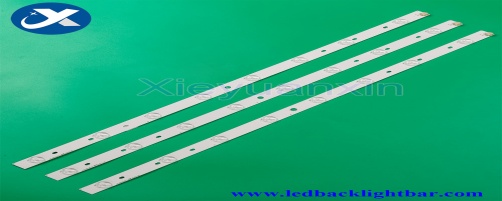 40ш т. 61Универсальная лента для светодиодного телевизора 32 дюймовый.  6LED  3 в,  650 мм 6 led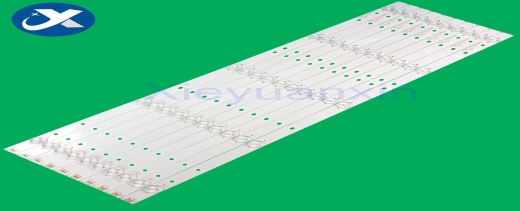 40ш т. 62Лента для светодиодного телевизора Haier 40 дюймовый 11 led 800 мм 11 led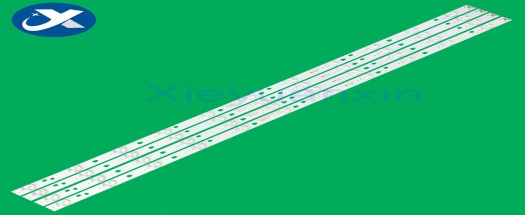 40ш т. 63Лента для светодиодного телевизора  42  дюмовый (5LED)  417 мм  5 led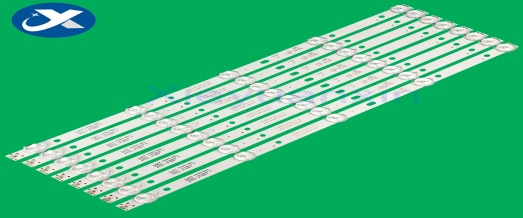 40ш т. 64Лента для светодиодного телевизора  Samsung 65 дюймовый  8 + 6 led       Л: 757 мм 8 led
П: 587мм 6 led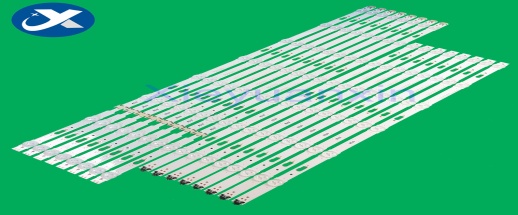 40ш т. 65Лента для светодиодного телевизора  Samsung 40D                 440 мм 6в 2Вт 62 led Алюминий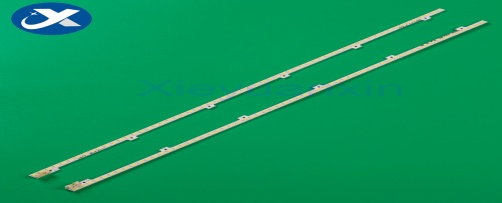 40ш т. 66Лента для светодиодного телевизора Vestel 48 дюймовый 5 LED + 5 LED      459 мм 5 led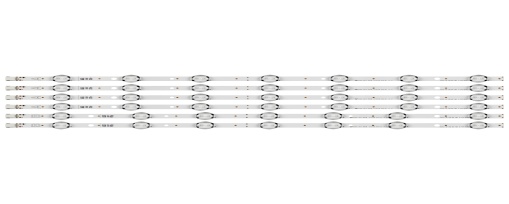 40ш т. 67Лента для светодиодного телевизора  TCL  42 дюмовый  9LED        830 мм 9 led 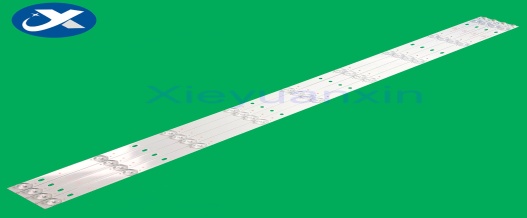 40ш т. 68Лента для светодиодного телевизора  32 дюймовый.  8 LED  567 мм 6 led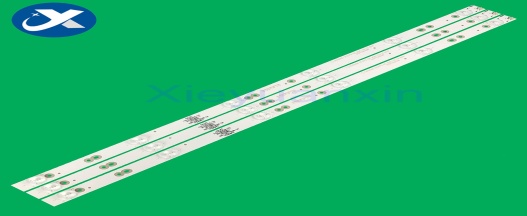 40ш т. 69Лента для светодиодного телевизора  LG 42 дюймовый, 6 + 6  Л: 430 мм 6 led
 П: 445 мм 6 led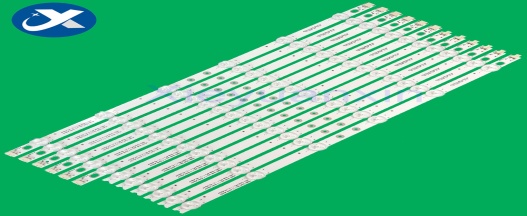 40ш т. 70Лента для светодиодного телевизора Hisense 32 дюймовый.  6LED  579 мм 6 led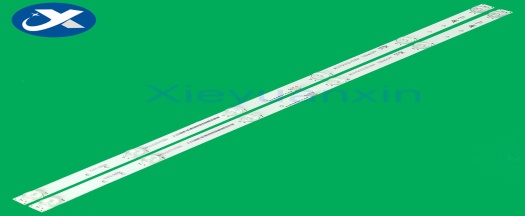 40ш т. 71Лента для светодиодного телевизора Hisense 40 дюймовый, 54 led  500 мм 54 led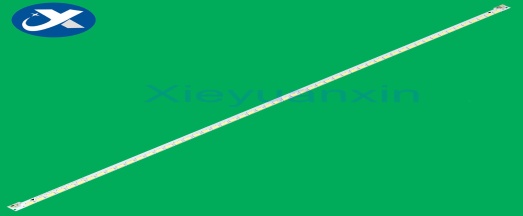 40ш т. 72Лента для светодиодного телевизора  LG 32 дюймовый,  7 led 639 мм 7 led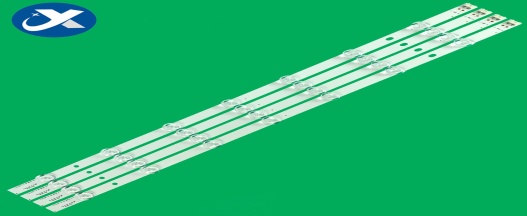 40ш т. 73Лента для светодиодного телевизора  TCL 32 дюймовый.  6LED  560 мм 6 led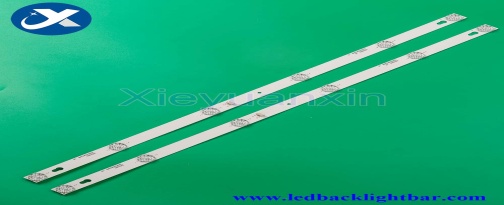 40ш т. 74Лента для светодиодного телевизора  KONKA 32  дюймовый 10 LED  644 мм 10 led40ш т. 75Лента для светодиодного телевизора  KONKA LED48M2600B 5 LED + 6 LED   Л: 507 мм
 П: 510 мм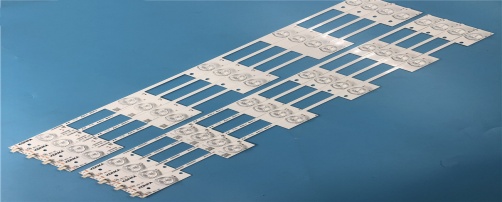 40ш т. 